На основу Финансијског плана за унапређење образовања, здравља, запошљавања, социјалне заштите и становања Рома у општини Оџаци за 2022. годину број:011-64/2022-III од 29.08.2022. године,  Председник  општине Оџаци дана 19.10.2022. године расписује:КОНКУРСЗА ФИНАНСИРАЊЕ ПРОМОЦИЈЕ И ПРЕЗЕНТАЦИЈЕ АУТЕНТИЧНИХ ОБЕЛЕЖАЈА РОМСКЕ НАЦИОНАЛНЕ ЗАЈЕДНИЦЕ У ОПШТИНИ ОЏАЦИ У 2022. ГОДИНИI РАСПОДЕЛА СРЕДСТАВАСредства се додељују за финансирање програма и пројеката регистрованих удружења грађана који обухватају:  организовање културних, образовних и других манифестација којима је циљ афирмација вредности мултикултурног друштва и очување и неговање ромске културе и традиције.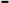 II УСЛОВИ КОНКУРСАНа конкурс се могу пријавити искључиво регистрована удружења грађана, чија се делатност заснива на очувању међунационалне толеранције, односно удружења грађана чији су програми, пројекти или активности усмерени на промоцију и презентацију аутентичних обележаја ромске националне заједнице у општини Оџаци у 2022. години.Приликом одлучивања о додели средстава процењиваће се обим и значај поднетог предлога пројекта, начин реализације и конкретни ефекти које ће пројекат остварити.Приликом одлучивања о додели средстава предност ће имати они пројекти који се односе на развијање, очување и неговање ромске културе и традиције.Корисник средстава је дужан да до 30. децембра 2022. године најкасније поднесе извештај о утрошку средстава.III НАЧИН АПЛИЦИРАЊАПријаве се подносе у једном примерку, искључиво на конкурсним обрасцима ОПШТИНСКЕ УПРАВЕ ОПШТИНЕ ОЏАЦИ.Конкурсна документација се може преузети са званичне интернет презентације општине Оџаци www.odzaci.rs .Подносилац може поднети само једну пријаву на Конкурс.Уз пријаву се обавезно подносе копије следећих докумената:Званичан доказ о регистрацији организације (решење АПР-а);Потврда о пореском идентификационом броју (ПИБ).Пријаве на конкурс се подносе на српском језику.  Пријаве се подносе лично, предајом на писарници Општинске управе општине  Оџаци или се упућују поштом на адресу:Опшштинска управа општине Оџаци - Одељење за друштвене делатности (Канцеларија за ромска питања) улица Кнез Михајлова 24 Оџаци 25250 са назнаком:ЗА КОНКУРС ЗА ФИНАНСИРАЊЕ ПРОЈЕКАТАОЧУВАЊА И НЕГОВАЊА РОМСКЕ КУЛТУРЕ И ТРАДИЦИЈЕ У ОПШТИНИ ОЏАЦИКонкурс је отворен 15 дана од дана објављивања на званичној интернет презентацији општине Оџаци.IV ОЦЕЊИВАЊЕ ПРОЈЕКАТА И ОДЛУЧИВАЊЕ О ДОДЕЛИ СРЕДСТАВАПоднете пријаве разматра радна група из области образовања коју је именовао Председник општине Оџаци.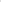 Радна група из области образовања неће узимати у разматрање неблаговремене и непотпуне или неправилно попуњене пријаве, пријаве које нису поднете од стране овлашћених лица, пријаве исписане нечитко или графитном оловком, као ни пријаве које нису предмет Конкурса.Радна група из области образовања неће узимати у разматрање пријаве подносилаца којима су додељена средства по основу претходних конкурса општине Оџаци, а нису измирили преузете обавезе по тим конкурсима.Радна група из области образовања неће узимати у разматрање пријаве директних буџетских корисника.Радна група из области образовања задржава право да од подносиоца пријаве, по потреби, затражи додатну документацију и информације или изађе на лице места, односно да за доделу средстава одреди испуњење додатних услова.Решење о расподели средстава доноси Председник општине Оџаци, на основу предлога Радне групе из области образовања.Решење Председника општине Оџаци је коначно и против решења се не може уложити правни лек.		Председник општине Оџаци			       Горан НиколићБрој:03-1-242/2022-IДана:19.10.2022. годинеОЏАЦИ